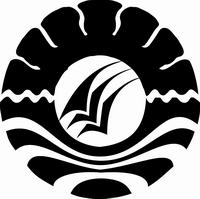 SKRIPSIPENINGKATAN KEMAMPUAN MEMBACA PERMULAAN MELALUIMEDIA  DADU HURUF PADA MURID TUNAGRAHITA RINGAN KELAS DASAR  II DI SLB NEGERI SOMBA OPU KABUPATEN GOWATASBIHJURUSAN PENDIDIKAN LUAR BIASAFAKULTAS ILMU PENDIDIKANUNIVERSITAS NEGERI MAKASSAR2015